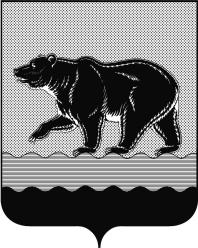 СЧЁТНАЯ ПАЛАТАГОРОДА НЕФТЕЮГАНСКА16 микрорайон, 23 дом, помещение 97, г. Нефтеюганск, 
Ханты-Мансийский автономный округ - Югра (Тюменская область), 628310  тел./факс (3463) 20-30-55, 20-30-63 E-mail: sp-ugansk@mail.ruwww.admugansk.ruЗаключение на проект изменений в муниципальную программу «Защита населения и территории от чрезвычайных ситуаций, обеспечение первичных мер пожарной безопасности в городе Нефтеюганске»Счётная палата города Нефтеюганска на основании статьи 157 Бюджетного кодекса Российской Федерации, Положения о Счётной палате города Нефтеюганска, утверждённого решением Думы города Нефтеюганска от 27.09.2011 № 115-V, рассмотрев проект изменений в муниципальную программу «Защита населения и территории от чрезвычайных ситуаций, обеспечение первичных мер пожарной безопасности в городе Нефтеюганске» (далее по тексту – проект изменений), сообщает следующее:1. При проведении экспертно - аналитического мероприятия учитывалось наличие экспертизы проекта изменений:1.1. Департамента финансов администрации города Нефтеюганска на предмет его соответствия бюджетному законодательству Российской Федерации и возможности финансового обеспечения её реализации из бюджета города Нефтеюганска.1.2. Департамента экономического развития администрации города Нефтеюганска на предмет соответствия:- муниципальной программы Порядку принятия решения о разработке муниципальных программ города Нефтеюганска, их формирования, утверждения и реализации, утверждённому постановлением администрации города Нефтеюганска от 18.04.2019 № 77-нп «О модельной муниципальной программе города Нефтеюганска, порядке принятия решения о разработке муниципальных программ города Нефтеюганска, их формирования, утверждения и реализации» (далее по тексту – Порядок от 18.04.2019 № 77-нп);- программных мероприятий целям муниципальной программы;- сроков её реализации задачам;- целевых показателей, характеризующих результаты реализации муниципальной программы, показателям экономической, бюджетной и социальной эффективности;- требованиям, установленным нормативными правовыми актами в сфере управления проектной деятельностью.2. Предоставленный проект изменений соответствует Порядку от 18.04.2019 № 77-нп.3. Проектом изменений планируется:3.1.	В паспорте муниципальной программы строку «Параметры финансового обеспечения муниципальной программы» изложить в новой редакции, предусмотрев увеличение объёма финансирования муниципальной программы в 2020 году на 3 042,073 тыс. рублей за счёт средств местного бюджета.3.2.	Таблицу 2 муниципальной программы изложить в новой редакции, а именно увеличить бюджетные ассигнования по основному мероприятию «2.1. Мероприятия по повышению уровня пожарной безопасности муниципальных учреждений города» на сумму на 3 042,073 тыс. рублей по соисполнителям муниципальной программы:- департаменту образования и молодёжной политики администрации города увеличить бюджетные ассигнования на сумму 2 908,176 тыс. рублей, в том числе на:* поставку противопожарных дверей, противопожарных конструкций «Островок безопасности» для МАДОУ «Детский сад № 9 «Радуга» в сумме 729,912 тыс. рублей;* поставку оборудования системы охранно-пожарной сигнализации для МБДОУ «Детский сад № 18 «Журавлик» в сумме 558,449 тыс. рублей;* поставку противопожарных дверей для МАДОУ «Детский сад № 20 «Золушка» в сумме 50,216 тыс. рублей;* поставку оборудования для модернизации системы пожарной сигнализации для МБОУ «СОШ № 3 им.А.А. Ивасенко» в сумме 846,087 тыс. рублей;* выполнение работ по расчёту категорий взрывопожарной и пожарной опасности для МБОУ «СОШ № 10» в сумме 846,087 тыс. рублей;* поставку оборудования системы оповещения и управления эвакуацией людей для МБОУ «Школа развития № 24» в сумме 370,000 тыс. рублей; - комитету культуры и туризма администрации города увеличить бюджетные ассигнования на сумму 178,144 тыс. рублей на выполнение работ по огнезащитной обработке деревянных конструкций на объектах МБУ ДО «Детская школа искусств»; - департаменту градостроительства и земельных отношений администрации города уменьшить бюджетные ассигнования на сумму 44,247 тыс. рублей. 4. Финансовые показатели, содержащиеся в проекте изменений, соответствуют расчётам, предоставленным на экспертизу.По итогам проведения финансово-экономической экспертизы, замечания и предложения отсутствуют, предлагаем направить проект изменений на утверждение. Заместитель председателя                                  			   Э.Н. ХуснуллинаИсполнитель:инспектор инспекторского отдела № 1 Счётной палаты города НефтеюганскаБатаева Лариса Николаевна Тел. 8 (3463) 20-30-63Исх. СП-402-0 от 14.09.2020